Prijslijst YogayaYogamat extra lang (200 cm) Ecoyogi			€ 31,00Tas voor yogamat Ecoyogi 					€ 19,50Draagriem voor yogamat Ecoyogi				€ 6,95Yogabolster gevuld met boekweit Ecoyogi		€ 38,50Halve maan meditatiekussen Ecoyogi			€ 28,50Meditatiedeken Ecoyogi					€ 24,00Yoga blok Kurk (medium) Ecoyogi 			€ 12,50Yogamat Ecoyogi extra lang - 200 cm	(zwart, paars, rood)				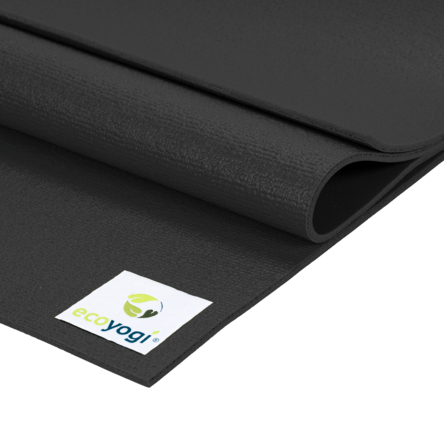 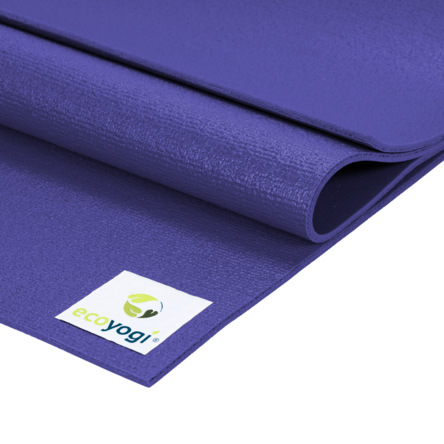 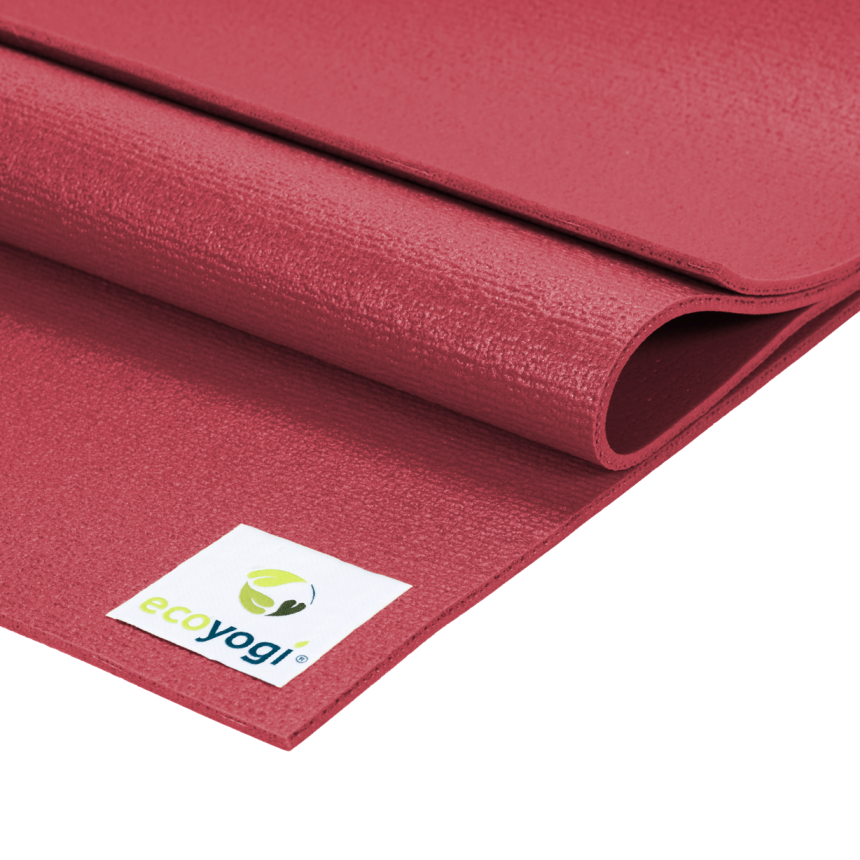 Tas voor yogamat Ecoyogi 	(antraciet, grijs-blauw)		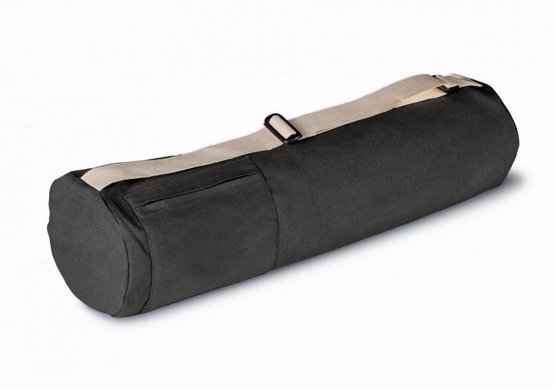 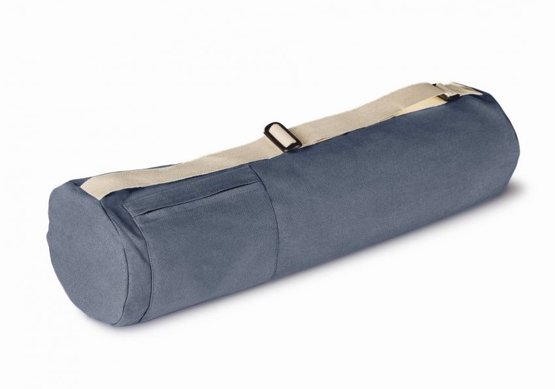 Draagriem voor yogamat Ecoyogi	 (naturel, antraciet)	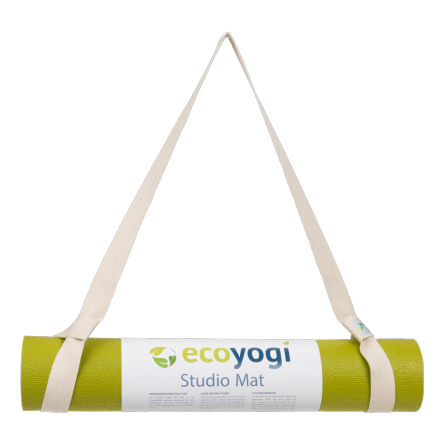 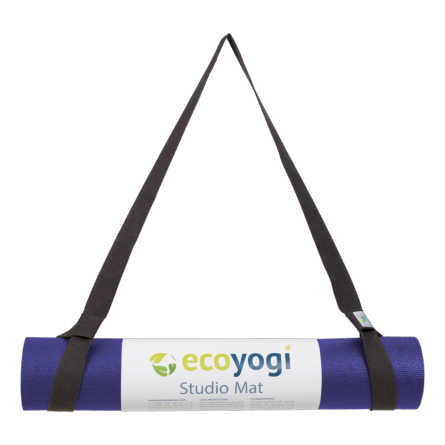 Yogabolster gevuld met boekweit Ecoyogi (antraciet)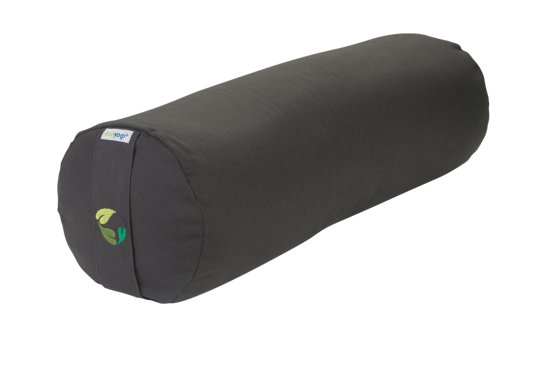 Halve maan meditatiekussen Ecoyogi (antraciet)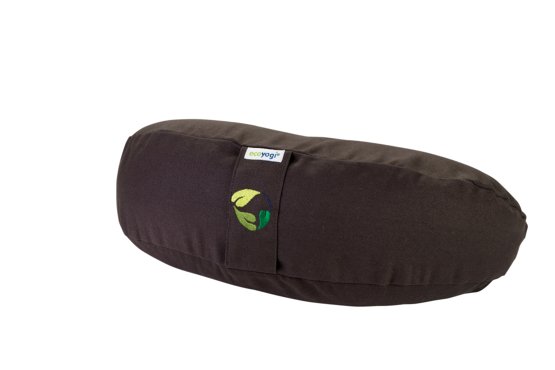 Meditatiedeken Ecoyogi (grijs)			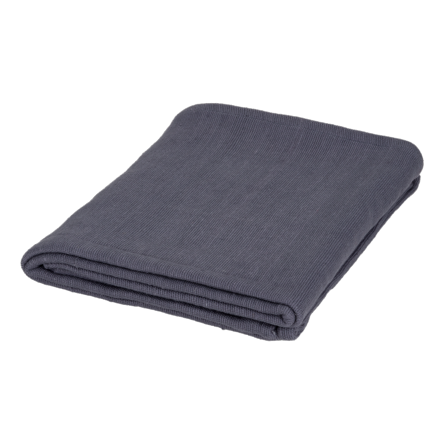 Yogablok kurk Ecoyogi (medium)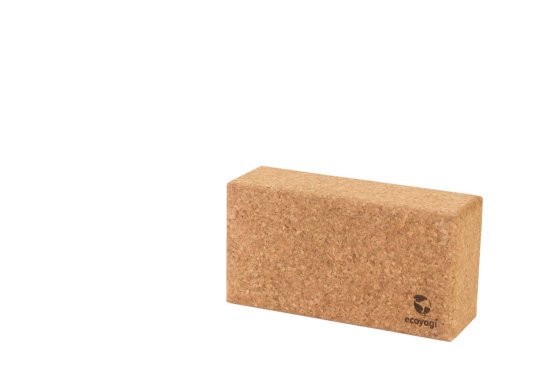 